Форма участника фотоконкурса ФИО участникаИванов Иван ИвановичКонтактный телефон, электронный адрес+7(888)1234567, ivanov@dot.ruМесто учебы (работы)Профессор/ доцент / преподаватель кафедры "название", сотрудник отдела "название"., 
студент __ курса кафедры "название"...,Количество работ3Описание работ Описание работ Описание работ НоминацияНоминацияНоминацияНомер файлаНазвание работы, год создания.Превью файла 1Венецианский рассвет, 2020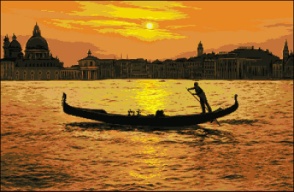 